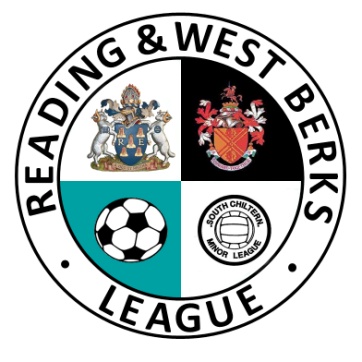 READING & WEST BERKS LEAGUEWINTER FUTSAL EVENT 2019MEDICAL EMERGENCY ACTION PLAN (MEAP)Venue Name:	Park House SchoolVenue Contact Number:	07842936542 0530 - 2130Venue Address:	239 Andover Rd, Newbury RG14 6NQFIRST AID FACILITIES AND ESSENTIAL INFORMATIONFIRST AID FACILITIES AND ESSENTIAL INFORMATIONNearest Minor Injuries UnitWest Berkshire Community HospitalLondon Rd, Benham Hill, Thatcham RG18 3ASNearest Emergency UnitWest Berkshire Community HospitalLondon Rd, Benham Hill, Thatcham RG18 3ASNearest DefibrillatorNext to the Medical Room, close to sports HallFirst Aid RoomMedical Room 